KUPNÍ SMLOUVAuzavřená podle zákona č. 89/2012 Sb., občanský zákoníkSmluvní strany(dále jen „Kupující“)a(dále jen „Prodávající“)uzavírají níže uvedeného dne, měsíce a roku tutoK U P N Í   S M L O U V UI.Předmět smlouvyPředmětem této kupní smlouvy je dodávka 6 ks sestav dolních levých skříněk do kuchyněk na patrech DM a 6 ks sestav dolních pravých skříněk do kuchyněk na patrech DM. Skříňky budou provedeny z lamina v dekoru buk 381 opatřené hranou ABS 2 mm, záda skříněk budou nahrazeny bílými MDF deskami, všechny skříňky budou uzamykatelné. Součástí dodávky dolních pravých skříněk (3 skříňky šířky 70 cm) bude pracovní deska, zádová deska a dvouplotýnková indukční deska. Součástí dodávky dolních levých skříněk bude rohová skříňka (100 cm), skříňky (70 cm), pracovní deska, zádová deska, dřez včetně dřezové baterie. Grafické znázornění skříněk je uvedeno v příloze č. 1.Skříňky budou k okamžiku předání nové, bude mít vlastnosti obvyklé k účelu používání a bude splňovat požadavky aktuálních norem, zákonů a vyhlášek platných pro tento typ zboží. Kupující se zavazuje, že dodávku skříněk převezme a zaplatí Prodávajícímu stanovenou kupní cenu. Místem dodání skříněk je budova domova mládeže U sportovní haly 1, Olomouc.Skříňky budou dodány do 31. 8. 2024.Dodáním se rozumí předání skříněk bez vad a v souladu ustanoveními této smlouvy. Dodávka se se uskuteční potvrzením o převzetí na dodacím listu nebo obdobném dokumentu předloženém Prodávajícím při dodávce Kupujícímu. II.Cena Smluvní strany sjednávají cenu za dodávku takto:Cena zahrnuje veškeré náklady nutné k dodávce skříněk, včetně všech nákladů souvisejících, tzn. i veškeré vedlejší náklady (např. poplatky, dopravu místa plnění, nakládku, vykládku, likvidaci obalů spojených s převozem a veškeré další náklady s převozem a vykládkou související…).Celková cena je sjednána v souladu s § 2 zákona č. 526/1990 Sb., o cenách, ve znění pozdějších předpisů a vychází z nabídky Prodávajícího.Prodávající prohlašuje, že se předem seznámil se všemi okolnostmi a podmínkami, které by mohly mít jakýkoliv vliv na stanovení ceny. Cena dle této smlouvy je cena nejvýše přípustná, obsahuje veškeré náklady a zisk Prodávajícího. Případná úprava ceny Prodávajícím nebude ze strany Kupujícího akceptována a bude jej opravňovat k okamžitému ukončení smluvního vztahu, a to bez jakýchkoliv sankcí ze strany Prodávajícího.III.Platební podmínkyCena za dodávku bude Kupujícím Prodávajícímu hrazena v české měně na základě vystavené faktury po kompletním dodání a převzetí skříněk. Kupující nebude Prodávajícímu poskytovat zálohy.Na faktuře bude uveden název Kupujícího: Střední zdravotnická škola a Vyšší odborná škola zdravotnická Emanuela Pöttinga a Jazyková škola s právem státní jazykové zkoušky Olomouc, Pöttingova 624/2, 779 00 Olomouc (lze uvést zkratku: SZŠ a VOŠz E.P. a JŠ s právem SJZ OL) a faktury budou doručovány v jednom vyhotovení na stejnou adresu.   Splatnost faktury se stanovuje na 15 kalendářních dnů ode dne jejího doručení Kupujícímu. V případě pochybnosti bude Prodávající povinen Kupujícímu datum odeslání faktury prokazatelně doložit.Faktura musí obsahovat náležitosti stanovené zákonem o DPH a náležitosti stanovené § 435 občanského zákoníku. Bude-li faktura obsahovat nesprávné náležitosti, nebo bude-li ve faktuře některá z náležitostí chybět, nebo nebude-li cena odpovídat údajům uvedeným v této smlouvě, bude Kupující oprávněn fakturu do data splatnosti vrátit Prodávajícímu. Splatnost opravené faktury bude rovněž 15 kalendářních dnů ode dne doručení provedené opravy faktury.Faktura se považuje za uhrazenou odepsáním příslušné částky z účtu Kupujícího. Smluvní strany se dohodly, že Kupující je oprávněn uplatnit institut zvláštního způsobu zajištění daně z přidané hodnoty ve smyslu § 109a zákona č. 235/2004 Sb., o dani z přidané hodnoty, ve znění pozdějších předpisů, pokud Prodávající bude požadovat úhradu zdanitelného plnění na bankovní účet, který nebude nejpozději ke dni splatnosti faktury zveřejněn správcem daně v příslušném registru plátců daně (tj. způsobem umožňující dálkový přístup). Obdobný postup je Kupující oprávněn uplatnit v případě, že v okamžiku uskutečnění zdanitelného plnění bude o Prodávajícím zveřejněna v příslušném registru plátců daně (tj. způsobem umožňujícím dálkový přístup) skutečnost, že je nespolehlivým plátcem. V případě, že nastanou okolnosti umožňující Kupujícímu uplatnit zvláštní způsob zajištění daně podle § 109a zákona č. 235/2004 Sb., o dani z přidané hodnoty, ve znění pozdějších předpisů, bude Kupující o této skutečnosti Prodávajícího informovat. Smluvní strany se rovněž dohodly na tom, že v případě, že Kupující institut zvláštního způsobu zajištění daně z přidané hodnoty uplatní a zaplatí částku ve výši daně z přidané hodnoty správci daně Prodávajícího, bude tato úhrada považována za splnění závazku Kupujícího uhradit relevantní část sjednané ceny.IV. Odpovědnost a zárukaProdávající odpovídá za vady, které mají dodané skříňky v době jejich předání a dále v rámci poskytnuté záruky v délce 24 měsíců za vady zjištěné po celou dobu záruční lhůty.  Záruční doba běží počínaje převzetím skříněk Kupujícím. Převzetím skříněk se rozumí kompletní předání dle čl. I. odst. 6 této smlouvy.  Skříňky jsou vadné, pokud nebudou mít při přebírání a v rámci poskytnuté záruky:obvyklé vlastnosti odpovídající účelu používání vymezenému v čl. I. , nebudou způsobilé k využívání,nebudou prosté právních vad.Reklamaci zjevných vad uplatní Kupující u Prodávajícího při předání a převzetí na dodacím listu nebo obdobném dokumentu předloženém Prodávajícím při dodávce Kupujícímu. Reklamaci ostatních vad je Kupující povinen písemně uplatnit u Prodávajícího bez zbytečného odkladu po jejich zjištění, nejpozději do konce záruční lhůty emailem na adrese: xxxxxxxxxxxxxxxxxxxxxxxxxxxx Prodávající je povinen zahájit odstranění vady nejpozději do 5 kalendářních dnů od nahlášení vady Kupujícím.  Za záruční opravy nebude Prodávajícím účtován materiál, práce za odstranění vad, ani cestovní či jiné náhrady. Doba záruky se automaticky prodlužuje o počet dnů uplynulých od ohlášení vad do jejího odstranění.Reklamaci lze uplatnit nejpozději do posledního dne záruční lhůty, přičemž i reklamace odeslaná v poslední den záruční lhůty se považuje za včas uplatněnou.V.Smluvní sankce Za prodlení s dodáním kompletní dodávky skříněk náleží Kupujícímu smluvní pokuta ve výši 0,01% z ceny za každý i započatý den prodlení s dodávkou až do řádného splnění závazku.  Prodávající je povinen splnit povinnost, jejíž plnění bylo zajištěno smluvní pokutou, i po jejím zaplacení.Za prodlení s úhradou ceny je oprávněn Prodávající požadovat po Kupujícím zaplacení úroku z prodlení ve výši 0,01% z dlužné částky, a to za každý i započatý den prodlení až do zaplacení. Případným uplatněním smluvních pokut není dotčen nárok smluvních stran na úhradu vzniklých škod přesahujících uhrazené smluvní pokuty.VI.Odstoupení od smlouvyOdstoupit od smlouvy lze z důvodů stanovených touto smlouvou nebo zákonem.Od této smlouvy nebo její části může smluvní strana dotčená porušením povinnosti jednostranně odstoupit pro podstatné porušení této smlouvy, přičemž za podstatné porušení této smlouvy se zejména považuje:na straně Kupujícího nezaplacení ceny podle této smlouvy ve lhůtě delší 15 dní po dni splatnosti příslušné faktury,na straně Prodávajícího, jestliže je Prodávající v prodlení s dodáním skříněk po dobu více než 15 kalendářních dnů po dni stanoveném jako limitní termín dodávky stanovený touto smlouvou.Účinnost odstoupení od smlouvy nastává doručením písemného oznámení o odstoupení příslušné smluvní straně, není-li v odstoupení uvedeno pozdější datum.Zánikem smluvního vztahu mezi smluvními stranami zanikají veškeré závazky smluvních stran ze smlouvy vyplývající, mimo nároků na náhradu škody a zaplacení smluvních pokut sjednaných pro případ porušení smluvních povinností vzniklé před zánikem smluvního vztahu, a ty závazky smluvních stran, které podle smlouvy nebo vzhledem ke své povaze mají trvat i nadále, nebo u kterých tak stanoví zákon.Smlouva může být ukončena také písemnou dohodou smluvních stran nebo písemnou výpovědí, kterékoliv ze smluvních stran. Výpovědní lhůta v případě výpovědi činí 1 měsíc, přičemž začíná běžet prvním dnem měsíce následujícího po měsíci, ve kterém byla doručena výpověď druhé smluvní straně.VII.Závěrečná ustanoveníV otázkách a vztazích touto smlouvou výslovně neřešených, se smluvní vztah řídí českým právním řádem, především příslušnými ustanoveními zákona č. 89/2012 Sb., občanský zákoník.V případě sporu se obě smluvní strany zavazují pokusit se o jeho urovnání smírem, v případě neúspěšnosti se budou soudní spory řešit u soudu příslušného podle sídla Kupujícího.Prodávající nemůže bez předchozího písemného souhlasu Kupujícího postoupit svá práva a povinnosti plynoucí z této smlouvy třetí osobě.Veškeré změny a doplňky této smlouvy jsou možné pouze na základě písemných číslovaných dodatků odsouhlasených smluvními stranami.Prodávající souhlasí se zveřejněním textu této smlouvy za účelem plnění zákonných povinností, které Kupujícímu vyplývají z právních předpisů (především zákon o svobodném přístupu k informacím, vnitřní pokyny Zřizovatele – vložení scanu uzavřené smlouvy do vnitřního informačního systému Zřizovatele). S ohledem na povinnost uveřejnění této Smlouvy v registru smluv dle zákona č. 340/2015 Sb., o zvláštních podmínkách účinnosti některých smluv, uveřejňování těchto smluv a o registru smluv (zákon o registru smluv), ve znění pozdějších předpisů, se smluvní strany dohodly, že uveřejnění této Smlouvy v registru smluv zajistí Kupující.Smlouva nabývá platnosti dnem jejího uzavření a účinnosti dnem jejího zveřejnění v registru smluv.  Tato smlouva je vyhotovena ve dvou stejnopisech, z nichž jeden obdrží Kupující a jeden Prodávající.V Olomouci dne 19. 2. 2024                                                 …………………………………………                				       ………………………………………..         Mgr. Pavel Skula                                                              	           	Tomáš Minařík  ředitel školyPříloha č. 1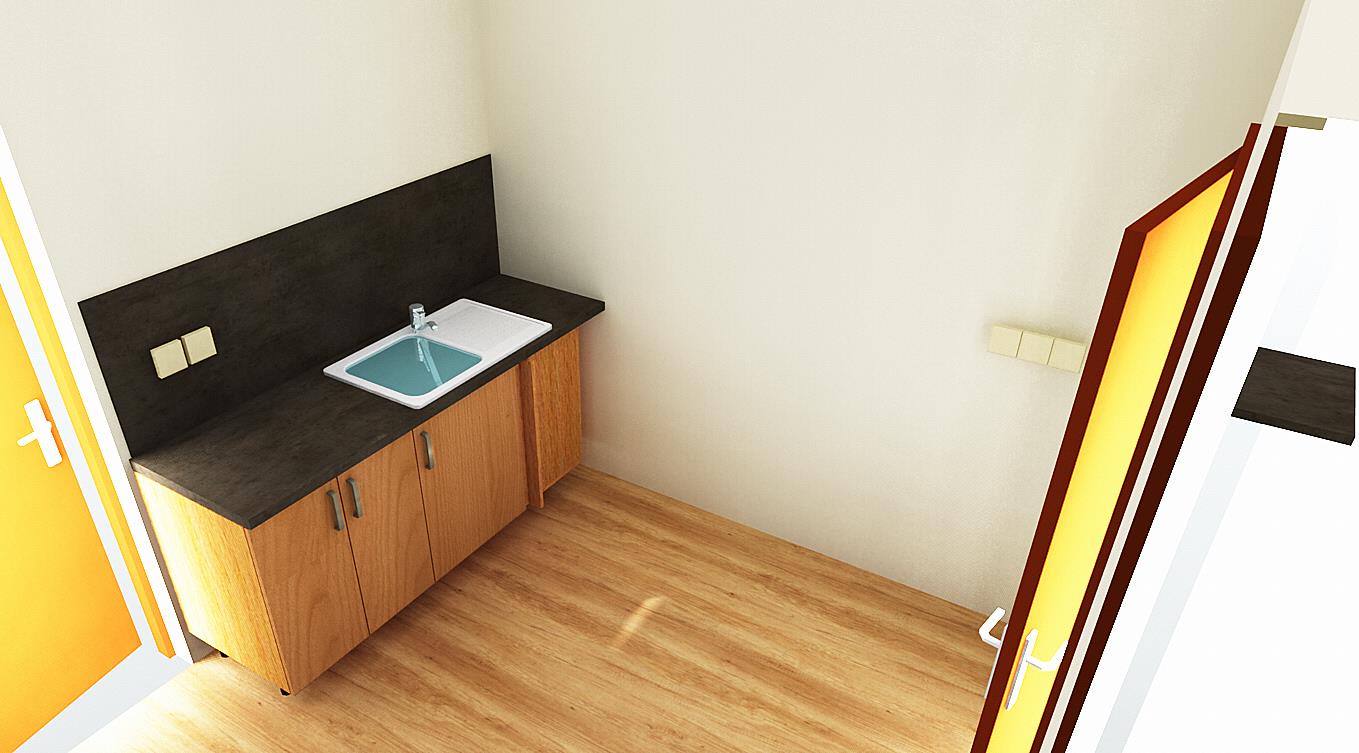 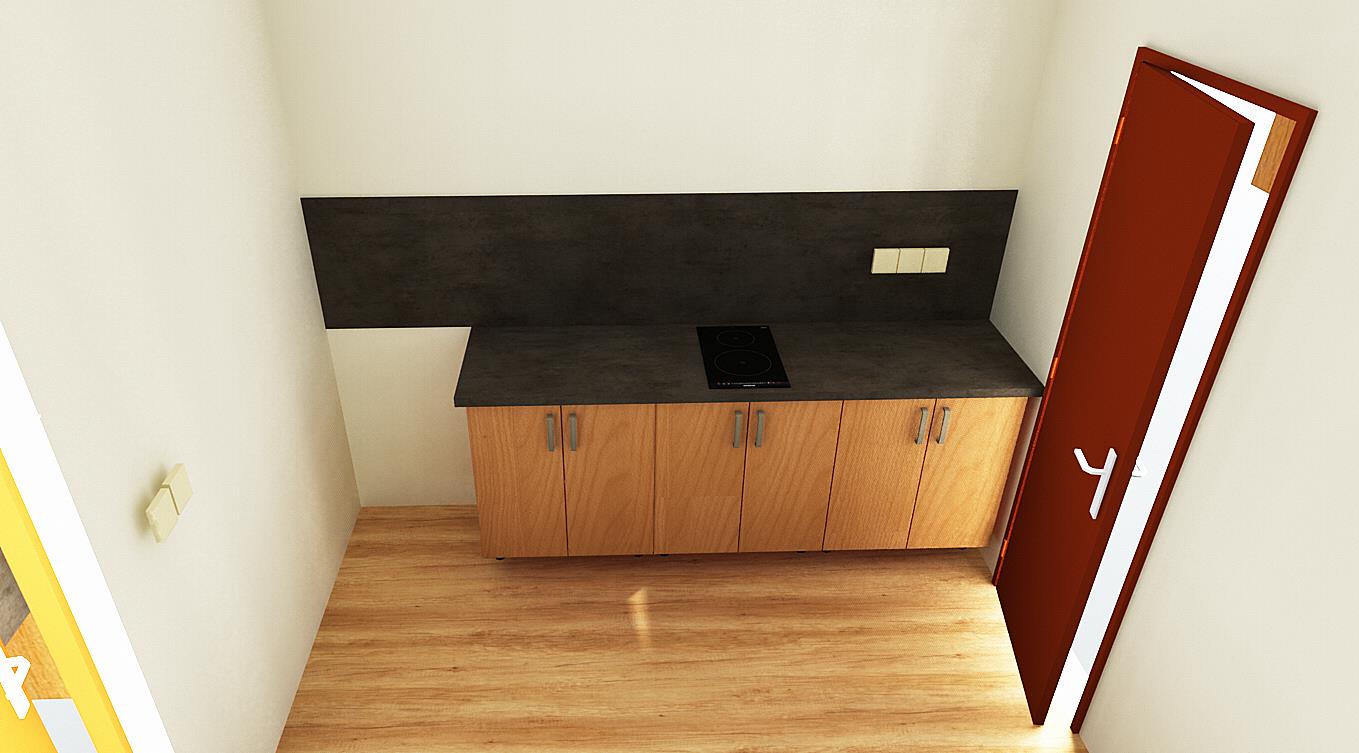 Příspěvková organizace:Střední zdravotnická škola a Vyšší odborná škola zdravotnická Emanuela Pöttinga a Jazyková škola s právem státní jazykové zkoušky Olomouczastoupená:Mgr. Pavlem Skulou, ředitelem školyIČ:00600938DIČ:CZ00600938Bankovní spojení:č.ú. xxxxxxxxxxxxxxxxxxxxFirma (název, jméno):Tomáš Minaříkvýroba nábytkuSídlo:751 22  Osek nad Bečvou 420IČ:87371014DIČ:CZ7802255681Bankovní spojení:č. ú. xxxxxxxxxxxxxxxxxxxxxxxxxx6 ks sestav dolních levých skříněk105 619,83 Kč bez DPH127 800,00 Kč včetně DPH6 ks sestav dolních pravých skříněk144 793,39 Kč bez DPH175 200,00 Kč včetně DPHcelkem250 413,22 Kč bez DPH303 000 Kč včetně DPH